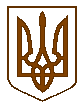 УКРАЇНАБілокриницька   сільська   радаРівненського району Рівненської областіРОЗПОРЯДЖЕННЯ _16 листопада_     2017 р.                                                                          № 66 Про скликання сесіїсільської ради            Керуючись п.п. 8 п. 3 ст. 42, ст. 46  Закону України «Про місцеве самоврядування в Україні»:Скликати двадцять першу чергову сесію сільської ради 17 листопада 2017 року о 15:00 годині  в приміщенні Білокриницької сільської ради з порядком денним:Про додаткові заходи щодо підвищення ефективності запобігання і протидії корупції, вдосконалення діяльності органу місцевого самоврядування в реалізації антикорупційної стратегії.Про надання матеріальної допомоги.Про Програму розвитку фізичної культури і спорту на території  Білокриницької сільської ради на період до 2020 року.Про внесення змін до сільського бюджету на 2017 рік.Земельні питання.Різне.  Контроль за виконанням даного розпорядження залишаю за собою.Сільський голова			   				           	     Т. Гончарук